Section 14.APPENDIX E  Restricted Landing Areas StandardsSection 14.ILLUSTRATION C  Ultralight/STOL Restricted Landing Areas Minimum Dimensional Standards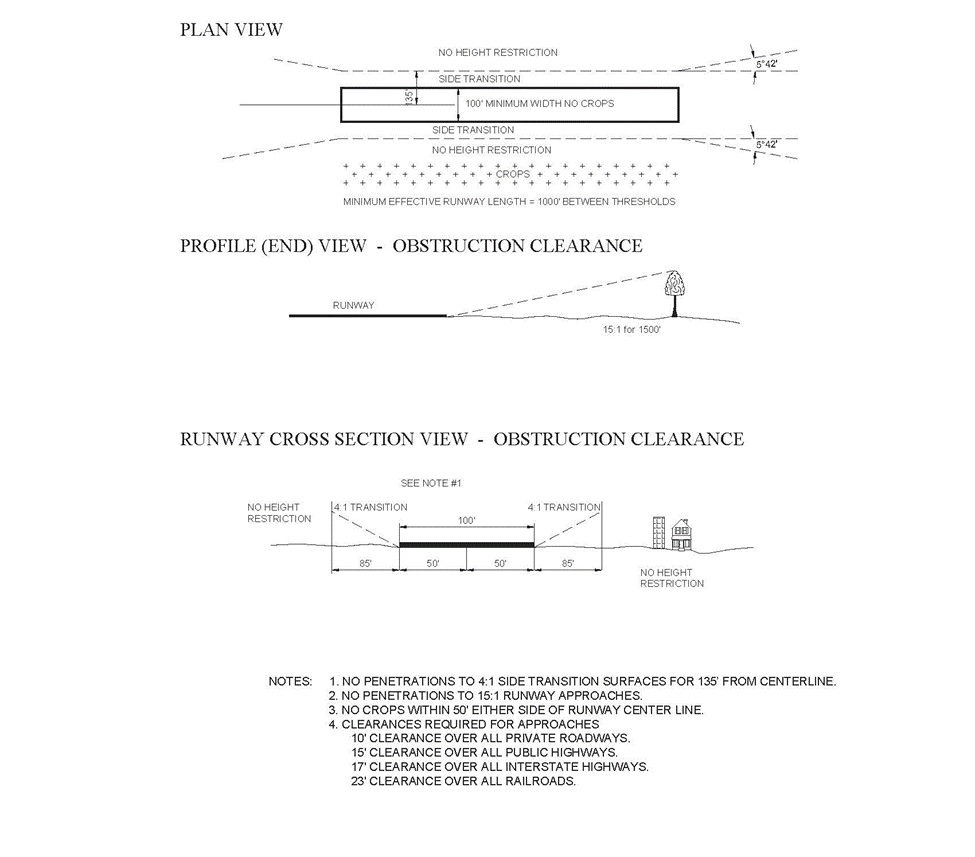 (Source:  Old Illustration C renumbered to Appendix E, Illustration E and new Illustration C added at 38 Ill. Reg. 20064, effective October 2, 2014)